ПРОЕКТ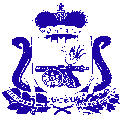 СОВЕТ ДЕПУТАТОВ  ЛЕХМИНСКОГО СЕЛЬСКОГО ПОСЕЛЕНИЯ ХОЛМ-ЖИРКОВСКОГО РАЙОНА СМОЛЕНСКОЙ ОБЛАСТИР Е Ш Е Н И Еот _______2022  года                   №  ___О внесение изменений в решение Совета депутатов Лехминского сельского поселения Холм-Жирковского района Смоленской области от 24.12.2021г. № 58 «О бюджете муниципального           образования Лехминского сельского поселения Холм-Жирковский район Смоленской области на 2022 год и на    плановый период 2023 и 2024  годов»Руководствуясь Федеральным законом от 06.10.2003 № 131- ФЗ «Об общих принципах организации местного самоуправления в Российской Федерации», Бюджетным кодексом Российской Федерации, областным законом «Об областном бюджете на 2022 год и на плановый период 2023 и 2024 годов», Уставом  муниципального образования Лехминского сельского поселения Холм-Жирковского района Смоленской области Совет депутатов Лехминского сельского поселения Холм-Жирковского района Смоленской области РЕШИЛ:Внести следующие изменения в бюджет:3. Приложение 9 «Распределение бюджетных ассигнований по разделам, подразделам, целевым статьям (муниципальным программам и не программным направлениям деятельности), группам (группам и подгруппам) видов расходов классификации расходов бюджета на плановый период 2023 и 2024 годов» изложить в новой редакции в связи с изменением в расходной части бюджета и изменениями лимитов (прилагается).4. Приложение 11 «Распределение бюджетных ассигнований по целевым статьям (муниципальным программам и не программным направлениям деятельности), группам (группам и подгруппам) видов расходов классификации расходов бюджета на плановый период 2023 и 2024 годов» изложить в новой редакции в связи с изменением в расходной части бюджета и изменениями лимитов (прилагается).5.  Приложение 13 «Ведомственная структура расходов местного  бюджета (распределение бюджетных ассигнований по главным распорядителям бюджетных средств, разделам, подразделам, целевым статьям (муниципальным программам и не программным направлениям деятельности), группам (группам и подгруппам) видов расходов классификации расходов бюджетов) на плановый период 2023 и 2024 годов» изложить в новой редакции в связи с изменением в расходной части бюджета и изменениями лимитов (прилагается).6. Приложение 15 «Распределение бюджетных ассигнований по муниципальным программам и не программным направлениям деятельности на плановый период 2023 и 2024 годов» изложить в новой редакции в связи с изменением в  расходной части бюджета и изменениями лимитов (прилагается).Глава муниципального образованияЛехминского сельского поселенияХолм-Жирковского районаСмоленской области                                                                             Н.В.БорисоваПриложение  9к решению Совета депутатов Лехминского сельского поселения Холм-Жирковского района Смоленской области  «О бюджете муниципального образования Лехминского сельского поселения Холм-Жирковского района Смоленской области на 2022 год и на плановый период 2023 и 2024 годов» №58 от 24.12.2021г.Распределение бюджетных ассигнований по разделам, подразделам, целевым статьям (муниципальным программам и не программным направлениям деятельности), группам (группам и подгруппам) видов расходов классификации расходов бюджетов на плановый период 2023 и 2024 годов(тыс.руб.)Приложение  11к решению Совета депутатов Лехминского сельского поселения Холм-Жирковского района Смоленской области  «О бюджете муниципального образования Лехминского сельского поселения Холм-Жирковского района Смоленской области на 2022 год и на плановый период 2023 и 2024 годов» от №58 от 24.12.2021г.Распределение бюджетных ассигнований по целевым статьям (муниципальным программам и не программным направлениям деятельности), группам (группам и подгруппам) видов расходов классификации расходов бюджетов на плановый период 2023 - 2024 годов (тыс.руб.)Приложение  13к   решению Совета депутатов Лехминского сельского поселения Холм-Жирковского района Смоленской области  «О бюджете муниципального образования Лехминского сельского поселения Холм-Жирковского района Смоленской области на 2022 год и на плановый период 2023 и 2024 годов» №58 от 24.12.2021г.Ведомственная структура расходов местного  бюджета (распределение бюджетных ассигнований по главным распорядителям бюджетных средств, разделам, подразделам, целевым статьям (муниципальным программам и не программным направлениям деятельности), группам (группам и подгруппам) видов расходов классификации расходов бюджетов) на плановый период 2023 и 2024 годов(тыс.руб.)Приложение  15к     решению Совета депутатов Лехминского сельского поселения Холм-Жирковского района Смоленской области  «О бюджете муниципального образования Лехминского сельского поселения Холм-Жирковского района Смоленской области на 2022 год и на плановый период 2023 и 2024годов» №58 от 24.12.2021г.Распределение бюджетных ассигнований по муниципальным программам и непрограммным направлениям деятельности на плановый период 2023 и 2024 годов(тыс.руб.)Пояснительная запискак решению Совета депутатов  Лехминского сельского поселения  «О внесении изменений в решение Совета депутатов Лехминского сельского поселения Холм-Жирковского района Смоленской области от 24.12.2021г. № 58 «О бюджете муниципального образования Лехминского сельского поселения Холм-Жирковского района Смоленской области на 2022 год и на плановый период 2023 и 2024 годов»1.  Доходы бюджета муниципального образования Лехминского сельского поселения на 2023 год в сумме 5 531,6 тыс. рублей, в том числе объем безвозмездных поступлений в сумме 168,6 тыс. рублей, из которых объем получаемых межбюджетных трансфертов –  168,6 тыс. рублей, и на 2024 год в сумме 5 658,7 тыс. рублей, в том числе объем безвозмездных поступлений в сумме 160,5 тыс. рублей, из которых объем получаемых межбюджетных трансфертов – 160,5 тыс. рублей; Решением утвержден общий объём расходов бюджета муниципального образования на 2023 год в сумме  5 531,6 тыс. рублей, в том числе условно утвержденные расходы (без учета расходов, предусмотренных за счет межбюджетных трансфертов из других бюджетов бюджетной системы Российской Федерации, имеющих целевое назначение) в сумме 136,8 тыс. рублей, и на 2024 год в сумме 5 658,7  тыс. рублей, в том числе условно утвержденные расходы (без учета расходов, предусмотренных за счет межбюджетных трансфертов из других бюджетов бюджетной системы Российской Федерации, имеющих целевое назначение) в сумме 279,8 тыс. рублей;Данным решением утвержден предельный размер дефицита бюджета муниципального образования на 2023 год в сумме 0,0 тыс. рублей и на 2024 год в сумме 0,0 тыс. рублей.2.  В связи с уточнением плана по налоговым доходам произвести корректировку доходов:- по коду 182 1 06 0603310 1000 110 цифру 826 200,00 заменить на цифру 610 800,00: - по коду 182 1 06 0603310 2100 110 цифру 0,00 заменить на цифру 215 400,00;ДОХОДЫ:   на 2022 годРАСХОДЫ на 2023 год: НаименованиеРазделПодразделЦелевая статьяВид расходовСУММА 2023СУММА 20241234567ОБЩЕГОСУДАРСТВЕННЫЕ ВОПРОСЫ012 346,401 967,82Функционирование высшего должностного лица субъекта Российской Федерации и муниципального образования0102633,91659,26Обеспечение деятельности Главы муниципального образования010277 0 00 00000633,91659,26Глава муниципального образования010277 0 01 00000633,91659,26Расходы на обеспечение функций органов местного самоуправления010277 0 01 00140633,91659,26Расходы на выплаты персоналу в целях обеспечения выполнения функций государственными (муниципальными) органами, казенными учреждениями, органами управления государственными внебюджетными фондами010277 0 01 00140100633,91659,26Расходы на выплаты персоналу государственных (муниципальных) органов010277 0 01 00140120633,91659,26Функционирование Правительства Российской Федерации, высших исполнительных органов государственной власти субъектов Российской Федерации, местных администраций01041 681,761 277,00Муниципальная программа "Комплексное развитие территории Лехминского сельского поселения Холм-Жирковского района Смоленской области010420 0 00 000001 681,761 277,00Комплекс процессных мероприятий "Обеспечение организационных условий для реализации муниципальной программы"010420 4 01 000001 681,761 277,00Расходы на обеспечение функций органов местного самоуправления010420 4 01 001401 681,761 277,00Расходы на выплаты персоналу в целях обеспечения выполнения функций государственными (муниципальными) органами, казенными учреждениями, органами управления государственными внебюджетными фондами010420 4 01 001401001 172,301 176,64Расходы на выплаты персоналу государственных (муниципальных) органов010420 4 01 001401201 172,301 176,64Закупка товаров, работ и услуг для обеспечения государственных (муниципальных) нужд010420 4 01 00140200509,46100,36Иные закупки товаров, работ и услуг для обеспечения государственных (муниципальных) нужд010420 4 01 00140240509,46100,36Обеспечение деятельности финансовых, налоговых и таможенных органов и органов финансового (финансово-бюджетного) надзора010630,7331,56Непрограммые расходы органов местного самоуправления010682 0 00 0000030,7331,56Расходы бюджетов поселений по передаче полномочий в бюджет муниципального района в соответствии с заключенными соглашениями010682 0 02 0000030,7331,56Расходы бюджета Лехминского сельского поселения по передаче полномочий в бюджет муниципального района в соответствии с заключенными соглашениями в части внешнего финансового контроля010682 0 02 П107020,7321,56Межбюджетные трансферты010682 0 02 П107050020,7321,56Иные межбюджетные трансферты010682 0 02 П107054020,7321,56Расходы бюджета Лехминского сельского поселения по передаче полномочий в бюджет муниципального района в соответствии с заключенными соглашениями в части исполнения бюджета поселения и осуществления внутреннего муниципального финансового контроля010682 0 02 П207010,0010,00Межбюджетные трансферты010682 0 02 П207050010,0010,00Иные межбюджетные трансферты010682 0 02 П207054010,0010,00НАЦИОНАЛЬНАЯ ОБОРОНА0261,5063,60Мобилизационная и вневойсковая подготовка020361,5063,60Непрограммые расходы органов местного самоуправления020382 0 00 0000061,5063,60Прочие расходы за счет межбюджетных трансфертов других уровней020382 0 01 0000061,5063,60Осуществление первичного воинского учета на территориях, где отсутствуют военные комиссариаты020382 0 01 5118061,5063,60Расходы на выплаты персоналу в целях обеспечения выполнения функций государственными (муниципальными) органами, казенными учреждениями, органами управления государственными внебюджетными фондами020382 0 01 5118010046,8648,14Расходы на выплаты персоналу государственных (муниципальных) органов020382 0 01 5118012046,8648,14Закупка товаров, работ и услуг для обеспечения государственных (муниципальных) нужд020382 0 01 5118020014,6415,46Иные закупки товаров, работ и услуг для обеспечения государственных (муниципальных) нужд020382 0 01 5118024014,6415,46НАЦИОНАЛЬНАЯ ЭКОНОМИКА042 986,893 047,64Дорожное хозяйство (дорожные фонды)04092 986,893 047,64Муниципальная программа "Комплексное развитие территории Лехминского сельского поселения Холм-Жирковского района Смоленской области040920 0 00 000002 986,893 047,64Комплекс процессных мероприятий "Развитие улично-дорожной сети на территории Лехминского сельского поселения"040920 4 02 000002 986,893 047,64Расходы на содержание автомобильных дорог в границах поселения за счет средств дорожного фонда040920 4 02 206002 986,893 047,64Закупка товаров, работ и услуг для обеспечения государственных (муниципальных) нужд040920 4 02 206002002 986,893 047,64Иные закупки товаров, работ и услуг для обеспечения государственных (муниципальных) нужд040920 4 02 206002402 986,893 047,64ЖИЛИЩНО-КОММУНАЛЬНОЕ ХОЗЯЙСТВО050,00299,88Благоустройство05030,00299,88Муниципальная программа "Комплексное развитие территории Лехминского сельского поселения Холм-Жирковского района Смоленской области050320 0 00 000000,00299,88Комплекс процессных мероприятий "Благоустройство территории Лехминского сельского поселения"050320 4 03 000000,00299,88Расходы на уличное освещение и обслуживание050320 4 03 205400,00299,88Закупка товаров, работ и услуг для обеспечения государственных (муниципальных) нужд050320 4 03 205402000,00299,88Иные закупки товаров, работ и услуг для обеспечения государственных (муниципальных) нужд050320 4 03 205402400,00299,88НаименованиеЦелевая статьяВид расходовСУММА 2023СУММА 202412345Муниципальная программа "Комплексное развитие территории Лехминского сельского поселения Холм-Жирковского района Смоленской области20 0 00 000004 679,914 636,23Комплекс процессных мероприятий "Обеспечение организационных условий для реализации муниципальной программы"20 4 01 000001 681,761 277,00Расходы на обеспечение функций органов местного самоуправления20 4 01 001401 681,761 277,00Расходы на выплаты персоналу в целях обеспечения выполнения функций государственными (муниципальными) органами, казенными учреждениями, органами управления государственными внебюджетными фондами20 4 01 001401001 172,301 176,64Расходы на выплаты персоналу государственных (муниципальных) органов20 4 01 001401201 172,301 176,64Закупка товаров, работ и услуг для обеспечения государственных (муниципальных) нужд20 4 01 00140200509,46100,36Иные закупки товаров, работ и услуг для обеспечения государственных (муниципальных) нужд20 4 01 00140240509,46100,36Комплекс процессных мероприятий "Развитие улично-дорожной сети на территории Лехминского сельского поселения"20 4 02 000002 986,893 047,64Расходы на содержание автомобильных дорог в границах поселения за счет средств дорожного фонда20 4 02 206002 986,893 047,64Закупка товаров, работ и услуг для обеспечения государственных (муниципальных) нужд20 4 02 206002002 986,893 047,64Иные закупки товаров, работ и услуг для обеспечения государственных (муниципальных) нужд20 4 02 206002402 986,893 047,64Комплекс процессных мероприятий "Благоустройство территории Лехминского сельского поселения"20 4 03 000000,00299,88Расходы на уличное освещение и обслуживание20 4 03 205400,00299,88Закупка товаров, работ и услуг для обеспечения государственных (муниципальных) нужд20 4 03 205402000,00299,88Иные закупки товаров, работ и услуг для обеспечения государственных (муниципальных) нужд20 4 03 205402400,0299,88Обеспечение деятельности Главы муниципального образования77 0 00 00000633,91659,26Глава муниципального образования77 0 01 00000633,91659,26Расходы на обеспечение функций органов местного самоуправления77 0 01 00140633,91659,26Расходы на выплаты персоналу в целях обеспечения выполнения функций государственными (муниципальными) органами, казенными учреждениями, органами управления государственными внебюджетными фондами77 0 01 00140100633,91659,26Расходы на выплаты персоналу государственных (муниципальных) органов77 0 01 00140120633,91659,26Непрограммые расходы органов местного самоуправления82 0 00 0000092,2395,16Прочие расходы за счет межбюджетных трансфертов других уровней82 0 01 0000061,5063,60Осуществление первичного воинского учета на территориях, где отсутствуют военные комиссариаты82 0 01 5118061,5063,60Расходы на выплаты персоналу в целях обеспечения выполнения функций государственными (муниципальными) органами, казенными учреждениями, органами управления государственными внебюджетными фондами82 0 01 5118010046,8648,14Расходы на выплаты персоналу государственных (муниципальных) органов82 0 01 5118012046,8648,14Закупка товаров, работ и услуг для обеспечения государственных (муниципальных) нужд82 0 01 5118020014,6415,46Иные закупки товаров, работ и услуг для обеспечения государственных (муниципальных) нужд82 0 01 5118024014,6415,46Расходы бюджетов поселений по передаче полномочий в бюджет муниципального района в соответствии с заключенными соглашениями82 0 02 0000030,7331,56Расходы бюджета Лехминского сельского поселения по передаче полномочий в бюджет муниципального района в соответствии с заключенными соглашениями в части внешнего финансового контроля82 0 02 П107020,7321,56Межбюджетные трансферты82 0 02 П107050020,7321,56Иные межбюджетные трансферты82 0 02 П107054020,7321,56Расходы бюджета Лехминского сельского поселения по передаче полномочий в бюджет муниципального района в соответствии с заключенными соглашениями в части исполнения бюджета поселения и осуществления внутреннего муниципального финансового контроля82 0 02 П207010,0010,00Межбюджетные трансферты82 0 02 П207050010,0010,00Иные межбюджетные трансферты82 0 02 П207054010,0010,00НаименованиеКод главного распорядителя средств местного бюджета (прямого получателя)РазделПодразделЦелевая статья расходовВид расходовСУММА 2023СУММА 202412345678Администрация Лехминского сельского поселения Холм-Жирковского района Смоленской области9145 394,795 378,94ОБЩЕГОСУДАРСТВЕННЫЕ ВОПРОСЫ914012 346,401 967,82Функционирование высшего должностного лица субъекта Российской Федерации и муниципального образования9140102633,91659,26Обеспечение деятельности Главы муниципального образования914010277 0 00 00000633,91659,26Глава муниципального образования914010277 0 01 00000633,91659,26Расходы на обеспечение функций органов местного самоуправления914010277 0 01 00140633,91659,26Расходы на выплаты персоналу в целях обеспечения выполнения функций государственными (муниципальными) органами, казенными учреждениями, органами управления государственными внебюджетными фондами914010277 0 01 00140100633,91659,26Расходы на выплаты персоналу государственных (муниципальных) органов914010277 0 01 00140120633,91659,26Функционирование Правительства Российской Федерации, высших исполнительных органов государственной власти субъектов Российской Федерации, местных администраций91401041 681,761 277,00Муниципальная программа "Комплексное развитие территории Лехминского сельского поселения Холм-Жирковского района Смоленской области914010420 0 00 000001 681,761 277,00Комплекс процессных мероприятий "Обеспечение организационных условий для реализации муниципальной программы"914010420 4 01 000001 681,761 277,00Расходы на обеспечение функций органов местного самоуправления914010420 4 01 001401 681,761 277,00Расходы на выплаты персоналу в целях обеспечения выполнения функций государственными (муниципальными) органами, казенными учреждениями, органами управления государственными внебюджетными фондами914010420 4 01 001401001 172,301 176,64Расходы на выплаты персоналу государственных (муниципальных) органов914010420 4 01 001401201 172,301 176,64Закупка товаров, работ и услуг для обеспечения государственных (муниципальных) нужд914010420 4 01 00140200509,46100,36Иные закупки товаров, работ и услуг для обеспечения государственных (муниципальных) нужд914010420 4 01 00140240509,46100,36Обеспечение деятельности финансовых, налоговых и таможенных органов и органов финансового (финансово-бюджетного) надзора914010630,7331,56Непрограммые расходы органов местного самоуправления914010682 0 00 0000030,7331,56Расходы бюджетов поселений по передаче полномочий в бюджет муниципального района в соответствии с заключенными соглашениями914010682 0 02 0000030,7331,56Расходы бюджета Лехминского сельского поселения по передаче полномочий в бюджет муниципального района в соответствии с заключенными соглашениями в части внешнего финансового контроля914010682 0 02 П107020,7321,56Межбюджетные трансферты914010682 0 02 П107050020,7321,56Иные межбюджетные трансферты914010682 0 02 П107054020,7321,56Расходы бюджета Лехминского сельского поселения по передаче полномочий в бюджет муниципального района в соответствии с заключенными соглашениями в части исполнения бюджета поселения и осуществления внутреннего муниципального финансового контроля914010682 0 02 П207010,0010,00Межбюджетные трансферты914010682 0 02 П207050010,0010,00Иные межбюджетные трансферты914010682 0 02 П207054010,0010,00НАЦИОНАЛЬНАЯ ОБОРОНА9140261,5063,60Мобилизационная и вневойсковая подготовка914020361,5063,60Непрограммые расходы органов местного самоуправления914020382 0 00 0000061,5063,60Прочие расходы за счет межбюджетных трансфертов других уровней914020382 0 01 0000061,5063,60Осуществление первичного воинского учета на территориях, где отсутствуют военные комиссариаты914020382 0 01 5118061,5063,60Расходы на выплаты персоналу в целях обеспечения выполнения функций государственными (муниципальными) органами, казенными учреждениями, органами управления государственными внебюджетными фондами914020382 0 01 5118010046,8648,14Расходы на выплаты персоналу государственных (муниципальных) органов914020382 0 01 5118012046,8648,14Закупка товаров, работ и услуг для обеспечения государственных (муниципальных) нужд914020382 0 01 5118020014,6415,46Иные закупки товаров, работ и услуг для обеспечения государственных (муниципальных) нужд914020382 0 01 5118024014,6415,46НАЦИОНАЛЬНАЯ ЭКОНОМИКА914042 986,893 047,64Дорожное хозяйство (дорожные фонды)91404092 986,893 047,64Муниципальная программа "Комплексное развитие территории Лехминского сельского поселения Холм-Жирковского района Смоленской области914040920 0 00 000002 986,893 047,64Комплекс процессных мероприятий "Развитие улично-дорожной сети на территории Лехминского сельского поселения"914040920 4 02 000002 986,893 047,64Расходы на содержание автомобильных дорог в границах поселения за счет средств дорожного фонда914040920 4 02 206002 986,893 047,64Закупка товаров, работ и услуг для обеспечения государственных (муниципальных) нужд914040920 4 02 206002002 986,893 047,64Иные закупки товаров, работ и услуг для обеспечения государственных (муниципальных) нужд914040920 4 02 206002402 986,893 047,64ЖИЛИЩНО-КОММУНАЛЬНОЕ ХОЗЯЙСТВО914050,00299,88Благоустройство91405030,00299,88Муниципальная программа "Комплексное развитие территории Лехминского сельского поселения Холм-Жирковского района Смоленской области914050320 0 00 000000,00299,88Комплекс процессных мероприятий "Благоустройство территории Лехминского сельского поселения"914050320 4 03 000000,00299,88Расходы на уличное освещение и обслуживание914050320 4 03 205400,00299,88Закупка товаров, работ и услуг для обеспечения государственных (муниципальных) нужд914050320 4 03 205402000,00299,88Иные закупки товаров, работ и услуг для обеспечения государственных (муниципальных) нужд914050320 4 03 205402400,00299,88НаименованиеЦелевая статьяКод главного распорядителя средств местного бюджета (прямого получателя)РазделПодразделВид расходовСУММА 2023СУММА 202412345678Муниципальная программа "Комплексное развитие территории Лехминского сельского поселения Холм-Жирковского района Смоленской области20 0 00 000004 679,914 636,23Комплекс процессных мероприятий "Обеспечение организационных условий для реализации муниципальной программы"20 4 01 000001 681,761 277,00Расходы на обеспечение функций органов местного самоуправления20 4 01 001401 681,761 277,00Администрация Лехминского сельского поселения Холм-Жирковского района Смоленской области20 4 01 001409141 681,761 277,00ОБЩЕГОСУДАРСТВЕННЫЕ ВОПРОСЫ20 4 01 00140914011 681,761 277,00Функционирование Правительства Российской Федерации, высших исполнительных органов государственной власти субъектов Российской Федерации, местных администраций20 4 01 0014091401041 681,761 277,00Расходы на выплаты персоналу в целях обеспечения выполнения функций государственными (муниципальными) органами, казенными учреждениями, органами управления государственными внебюджетными фондами20 4 01 0014091401041001 172,301 176,64Расходы на выплаты персоналу государственных (муниципальных) органов20 4 01 0014091401041201 172,301 176,64Закупка товаров, работ и услуг для обеспечения государственных (муниципальных) нужд20 4 01 001409140104200509,46100,36Иные закупки товаров, работ и услуг для обеспечения государственных (муниципальных) нужд20 4 01 001409140104240509,46100,36Комплекс процессных мероприятий "Развитие улично-дорожной сети на территории Лехминского сельского поселения"20 4 02 000002 986,893 047,64Расходы на содержание автомобильных дорог в границах поселения за счет средств дорожного фонда20 4 02 206002 986,893 047,64Администрация Лехминского сельского поселения Холм-Жирковского района Смоленской области20 4 02 206009142 986,893 047,64НАЦИОНАЛЬНАЯ ЭКОНОМИКА20 4 02 20600914042 986,893 047,64Дорожное хозяйство (дорожные фонды)20 4 02 2060091404092 986,893 047,64Закупка товаров, работ и услуг для обеспечения государственных (муниципальных) нужд20 4 02 2060091404092002 986,893 047,64Иные закупки товаров, работ и услуг для обеспечения государственных (муниципальных) нужд20 4 02 2060091404092402 986,893 047,64Комплекс процессных мероприятий "Благоустройство территории Лехминского сельского поселения"20 4 03 000000,00299,88Расходы на уличное освещение и обслуживание20 4 03 205400,00299,88Администрация Лехминского сельского поселения Холм-Жирковского района Смоленской области20 4 03 205409140,00299,88ЖИЛИЩНО-КОММУНАЛЬНОЕ ХОЗЯЙСТВО20 4 03 20540914050,00299,88Благоустройство20 4 03 2054091405030,00299,88Закупка товаров, работ и услуг для обеспечения государственных (муниципальных) нужд20 4 03 2054091405032000,00299,88Иные закупки товаров, работ и услуг для обеспечения государственных (муниципальных) нужд20 4 03 2054091405032400,00299,88Обеспечение деятельности Главы муниципального образования77 0 00 00000633,91659,26Глава муниципального образования77 0 01 00000633,91659,26Расходы на обеспечение функций органов местного самоуправления77 0 01 00140633,91659,26Администрация Лехминского сельского поселения Холм-Жирковского района Смоленской области77 0 01 00140914633,91659,26ОБЩЕГОСУДАРСТВЕННЫЕ ВОПРОСЫ77 0 01 0014091401633,91659,26Функционирование высшего должностного лица субъекта Российской Федерации и муниципального образования77 0 01 001409140102633,91659,26Расходы на выплаты персоналу в целях обеспечения выполнения функций государственными (муниципальными) органами, казенными учреждениями, органами управления государственными внебюджетными фондами77 0 01 001409140102100633,91659,26Расходы на выплаты персоналу государственных (муниципальных) органов77 0 01 001409140102120633,91659,26Непрограммые расходы органов местного самоуправления82 0 00 0000092,2395,16Прочие расходы за счет межбюджетных трансфертов других уровней82 0 01 0000061,5063,60Осуществление первичного воинского учета на территориях, где отсутствуют военные комиссариаты82 0 01 5118061,5063,60Администрация Лехминского сельского поселения Холм-Жирковского района Смоленской области82 0 01 5118091461,5063,60НАЦИОНАЛЬНАЯ ОБОРОНА82 0 01 511809140261,5063,60Мобилизационная и вневойсковая подготовка82 0 01 51180914020361,5063,60Расходы на выплаты персоналу в целях обеспечения выполнения функций государственными (муниципальными) органами, казенными учреждениями, органами управления государственными внебюджетными фондами82 0 01 51180914020310046,8648,14Расходы на выплаты персоналу государственных (муниципальных) органов82 0 01 51180914020312046,8648,14Закупка товаров, работ и услуг для обеспечения государственных (муниципальных) нужд82 0 01 51180914020320014,6415,46Иные закупки товаров, работ и услуг для обеспечения государственных (муниципальных) нужд82 0 01 51180914020324014,6415,46Расходы бюджетов поселений по передаче полномочий в бюджет муниципального района в соответствии с заключенными соглашениями82 0 02 0000030,7331,56Расходы бюджета Лехминского сельского поселения по передаче полномочий в бюджет муниципального района в соответствии с заключенными соглашениями в части внешнего финансового контроля82 0 02 П107020,7321,56Администрация Лехминского сельского поселения Холм-Жирковского района Смоленской области82 0 02 П107091420,7321,56ОБЩЕГОСУДАРСТВЕННЫЕ ВОПРОСЫ82 0 02 П10709140120,7321,56Обеспечение деятельности финансовых, налоговых и таможенных органов и органов финансового (финансово-бюджетного) надзора82 0 02 П1070914010620,7321,56Межбюджетные трансферты82 0 02 П1070914010650020,7321,56Иные межбюджетные трансферты82 0 02 П1070914010654020,7321,56Расходы бюджета Лехминского сельского поселения по передаче полномочий в бюджет муниципального района в соответствии с заключенными соглашениями в части исполнения бюджета поселения и осуществления внутреннего муниципального финансового контроля82 0 02 П207010,0010,00Администрация Лехминского сельского поселения Холм-Жирковского района Смоленской области82 0 02 П207091410,0010,00ОБЩЕГОСУДАРСТВЕННЫЕ ВОПРОСЫ82 0 02 П20709140110,0010,00Обеспечение деятельности финансовых, налоговых и таможенных органов и органов финансового (финансово-бюджетного) надзора82 0 02 П2070914010610,0010,00Межбюджетные трансферты82 0 02 П2070914010650010,0010,00Иные межбюджетные трансферты82 0 02 П2070914010654010,0010,00